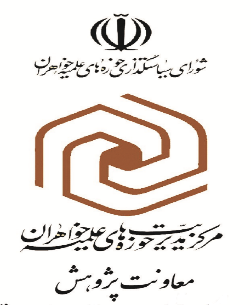 بسمه تعالیمعاون پژوهش از عملکرد استاد راهنمای تحقیق پایانی  ارزیابی(پیوست 13)نام و نام خانوادگی استاد راهنما :  عنوان تحقیق پایانی:                                                                  نگارنده:           نظر نهایی ارزیاب نسبت به استاد راهنما :                                        ضعیف□    متوسط □   خوب□   نام و نام خانوادگی ارزیاب :                                           معاون پژوهش مدرسه علمیه :                             امضا //تاریختوضیحخوبمتوسطضعیفمعیارردیفرعایت شئون  اخلاقی در تعاملات1همکاری علمی لازم با طلبه و انجام ارزیابی ها در وقت مقرر 2رعایت زمان بندی در مراحل انجام کار3اطلاع از  آیین نامه ، شیوه نامه و دستورالعمل های مرتبط با راهنمایی و پایبندی به مفاد آنها4مسئولیت پذیری و مساعدت در راهنمایی و اصلاح اشکالات در جلسه دفاعیه  و پس از آن5